Рекомендации по составлению портфолио для выпускников колледжаКак оформить портфолио – вопрос, которым рано или поздно задается каждый, кто хочет получить высокооплачиваемую работу, выгодные заказы на фрилансе, работать над большими и интересными проектами. Портфолио будет полезно не только специалистам, накопившим багаж знаний и примеры работ, но и новичкам, которым пока еще нечего показать миру. Каким образом? Всегда можно создать что-нибудь для себя или по знакомству, это тоже пойдет в зачет.Создание портфолио не должно превращаться в каторгу, обязаловку. Прежде всего вам необходимо понять, что это ваш козырь в рукаве, а не прихоть работодателя. Приняли такой подход? Пора приступать к самому главному. Из нашего материала вы узнаете об основных правилах оформления портфолио, где его лучше размещать и каких ошибок избегать.Виды портфолиоСлово «портфо́лио» происходит от английского слова portfolio, что переводится как портфель или папка для документов. В современном мире этим термином обозначают определенным образом составленный перечень работ, выполненных специалистом. То, каким образом оформлено портфолио, показывает потенциальным работодателям и клиентам уровень профессионализма соискателя.По содержанию портфолио классифицируется на следующие виды:Оценочное. В него включается информация о наградах, дипломах, сертификатах, официальных документах, а также отзывы клиентов. Это позволяет дать оценку работе специалиста.Показательное. Составляется из лучших кейсов, к которым прилагается изложение этапов выполнения задачи и полученного результата.Проблемно-ориентированное. Данный вид заключается в описании поставленной цели, процесса работы, используемых ресурсов и принятого решения.Результативное (кейс). Описание решенного вопроса преподносится с позиции предполагаемой пользы для клиента от реализуемого проекта.Рабочее. Это список видов выполняемых работ с показом или описанием готовых заказов.Тематическое. Представленные кейсы акцентируют внимание на отдельном направлении профессиональной деятельности специалиста.Творческое (смешанное). Материалы демонстрируют требуемые навыки, которыми обладает соискатель.Таким образом, портфолио – это компетентно составленный список проектов, выполненных специалистом в соответствии с видом профессиональной деятельности.В него включают, например:- фотограф – снимки, распределенные в соответствии с направлениями съемок (портретная, репортажная, семейная);- переводчик – список лучших переводов и сертификатов международных экзаменов и участия в конкурсах;- веб-дизайнер – изображения созданных сайтов, лендинги, баннеры.По представленным работам потенциальный работодатель может принять решение о сотрудничестве или отклонить кандидатуру и искать дальше. В связи с этим к вопросу о том, как грамотно оформить портфолио, следует подходить ответственно.Пошаговая подготовка к созданию портфолио.Единого правила создания портфолио не существует, поэтому в качестве ориентира приходится брать примеры других специалистов в данной профессиональной области.Для разработки визуальной структуры можно использовать бесплатные программы ассоциативной карты mindmap или же просто нарисовать.Шаг 1. Подбор тем.Выберите основные направления, достижения в которых (не меньше трех) вы можете показать в портфолио. Для лучшей наглядности их нужно рассортировать по различным критериям: название, стиль выполнения, хронология, алфавитный порядок или категория. Собственные реализованные идеи нужно представить отдельно.Если вы выпускник, то портфолио может включать в себя лучшие студенческие проекты, награды и грамоты.Переводчик может представить свои работы по различным направлениям.Диетолог разделяет свои работы по научным статьям, кейсам, сертификатам.При узкой специализации не нужно включать в портфолио большое количество нерелевантных примеров. Если вы хотите заниматься дизайном офисных помещений, лучше исключить работы в области оформления квартир.Шаг 2. Выбор примеров.После выбора тематики и формирования разделов необходимо создать контент, но не включать слишком много работ, потому что работодатель не просматривает все примеры. Чтобы как можно лучше оформить страницы портфолио, надо для каждого раздела предоставить от 3 до 20 лучших образцов, чтобы заказчик мог быстро оценить мастерство исполнителя.Сначала ставьте самые известные, творческие и масштабные проекты.Большое количество посредственных и повторяющихся примеров может обеспечить вам репутацию заурядности.Изучайте современные тенденции и создавайте собственные разработки. Это будет показывать вашу увлеченность работой.Универсальным мастером быть очень сложно, поэтому следует сфокусировать свое внимание на том, что получается в профессии лучше всего.Информация должна соответствовать теме раздела.В начале сотрудничества не стоит сразу показывать все свои работы.Разделы портфолиоПредставленные проекты должны наглядно демонстрировать профессионализм, способность хорошо выполнить задание. В особенности это касается специалистов в области дизайна и графики.Успешность поиска заказчика зависит от того, как красиво оформлено портфолио. Это такая же важная часть работы.В разработке дизайна первый этап заключается в построении детального плана подачи информации. Для решения этой задачи необходимо дать ответы на вопросы, обозначив их письменно или графически на бумаге:Что конкретно, помимо примеров своей работы, вы хотите отразить в портфолио?Как представите информацию: на одной или нескольких страницах?Какой порядок следования данных, месторасположение в портфолио?Простое и светлое оформление с крупными и понятными шрифтами будет предпочтительней, потому что считается более солидным и соответствует духу времени.Проще всего составить макет будущего портфолио при помощи карандаша и нескольких листов формата А4, на которых вы обозначите главных компоненты вашей работы.Правильно выстроенный план презентует работу специалиста таким образом, чтобы плавно подводить нанимателя к завершающему действию: заказу. Поэтому не стоит выставлять на первой странице всю важную информацию.Титульный лист (обложка)Информация, представленная на первом листе, позволяет потенциальному работодателю составить мнение о специалисте и его работе. В связи с этим о того, каким образом оформлен титульный лист портфолио, зависит впечатление, которое сложится у заказчика.В любом виде портфолио (презентация, PDF-документ, личный сайт или анкета на бирже) знакомство с исполнителем, которое начинается с обложки, должно быть ярким и запоминающимся.Информация о себеРассказ о себе, своей практике и тех трудностях, которые вам приходилось преодолевать на пути к обретению вашего профессионализма, целях развития в выбранном направлении, приоритетах и источниках вдохновения можно составить в виде личного блога.Это позволит вызвать симпатию у людей, которые незнакомы с вами. Они смогут узнать о вас и понять, как строить общение.Подробности кейсовКаждое изображение о выполненных работах надо сопровождать необходимой информацией. Сведения, которые должны быть представлены: начальные эскизы, название проекта, данные заказчика, основная цель, стоимость, результат и время исполнения проекта.Акцент следует делать на уникальных или сложных примерах, которые демонстрируют ваши профессиональные качества.Призыв к действиюМотивирование аудитории – важный пункт, от которого зависит результат воздействия портфолио на вероятных работодателей. Попросите оставить запрос, написать сообщение, уточнить детали, подписаться на рассылку и что-то в этом роде.При стимулировании потенциальных заказчиков нужно отталкиваться от их запросов и потребностей и выбирать правильные способы воздействия на клиентов, предоставлять бонусы.Контакты для связиУказывайте наибольшее количество контактов, чтобы быть более открытым для клиентов. Это может способствовать налаживанию контактов с потенциальными заказчиками, неуверенными в том, что надо обращаться именно к вам.10 золотых правил оформления портфолиоРазвитие профессионала и его доход обусловлены тем, каким образом оформлено портфолио. Копирайтеры, получающие за работу от 30 тыс. рублей на текстовой бирже, должны предоставлять примеры выполненных ими заказов. Наличие хорошо сконструированного портфеля с лучшими проектами является обязательным условием как на бирже фрилансеров или при непосредственном обращении к заказчикам, так и в сфере офлайн.Условия для создания хорошего портфолио:1. Классифицируйте проекты.2. Для создания более достоверного впечатления включайте не только лучшие работы, но и не столь успешные примеры. В противном случае вы рискуете получить отрицательный отзыв.3. Регулярно обновляйте перечень проектов - примерно раз в два месяца.4. Можно включать наброски, демонстрирующие этапы работы над поставленной задачей.5. Описывайте достигнутые цели.6. В портфолио должно быть видео, которое содержит рассказ о том, кто вы, какой у вас опыт работы, достижения, решенные задачи. Потенциальный клиент может воспринять это как стимул для начала сотрудничества.7. Создавайте быстрый доступ к данным: один клик в электронном портфолио и не более чем через две страницы в бумажном.8. Лучше избегать расположения проектов в хронологическом порядке, так как заказчик будет проявлять внимание к конкретным задачам.9. Проставляйте номера страниц в презентациях.10. Вставляйте только актуальную фотографию.Если у вас еще нет выполненных на заказ работ, то портфолио можно создать из собственных проектов.Способы описания проектов в портфолио.Существует определенный порядок, как можно оформить в портфолио свои работы:- название проекта/онлайн-курса;- компания – заказчик проекта;- первоначальный запрос;- решенные задачи;- результаты. В данном разделе можно дать ссылки на выполненные заказы, размещенные в Интернете, что наглядно покажет ваш уровень профессионализма;- метрики (для методистов). Данные о людях, прошедших у вас обучение (а также не завершивших курс), и обратная связь от них.Что делать, если был заключен договора о неразглашении с заказчиком?В ряде случаев компании запрещают указывать, какой проект вы для них выполняли, а также давать ссылки на материалы в Интернете. Как быть в подобной ситуации?Название компании можно заменить на указание сферы деятельности: «разработка дизайна сайта для крупного банка».Вместо изображения созданного продукта можно использовать его описание. Например: «написание контента для лендингов торговой фирмы, занимающейся продажей косметики».8 сервисов для оформления портфолиоСоздание портфолио требует временных затрат, в связи с чем его нет у многих специалистов как онлайн, так и офлайн-сферы. Рационально использовать время можно при помощи специальных сервисов, которые позволяют сортировать проекты на компьютере за 20 минут.1. Behance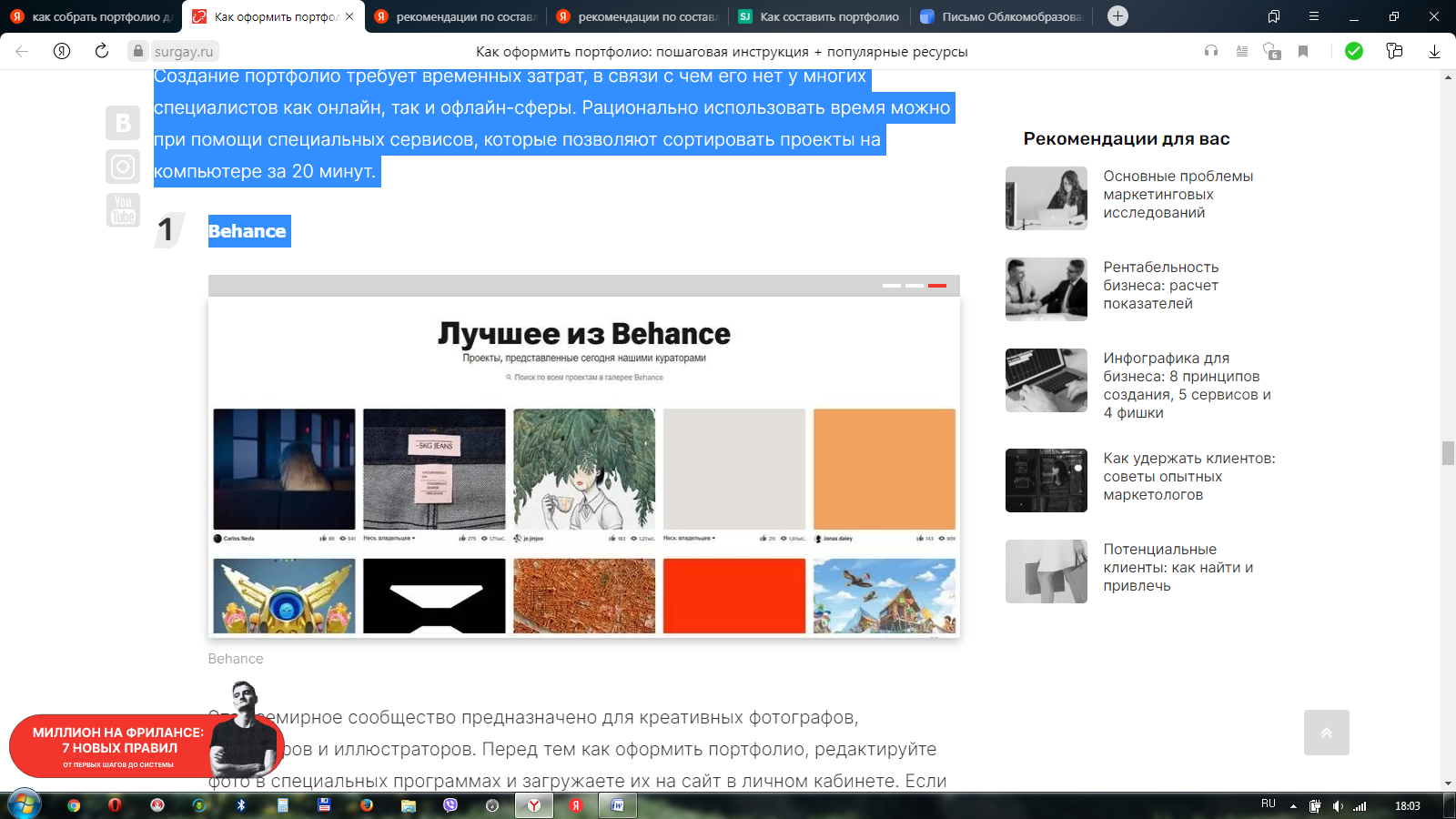 Это всемирное сообщество предназначено для креативных фотографов, дизайнеров и иллюстраторов. Перед тем как оформить портфолио, редактируйте фото в специальных программах и загружаете их на сайт в личном кабинете. Если публикуете работы, сделанные в соавторстве, обязательно указывайте других участников проекта.Размещение фотографий бесплатное. Однако очень высокая конкуренция обязывает создавать цепляющие работы, демонстрируя к тому же этапы выполнения.2. Clippings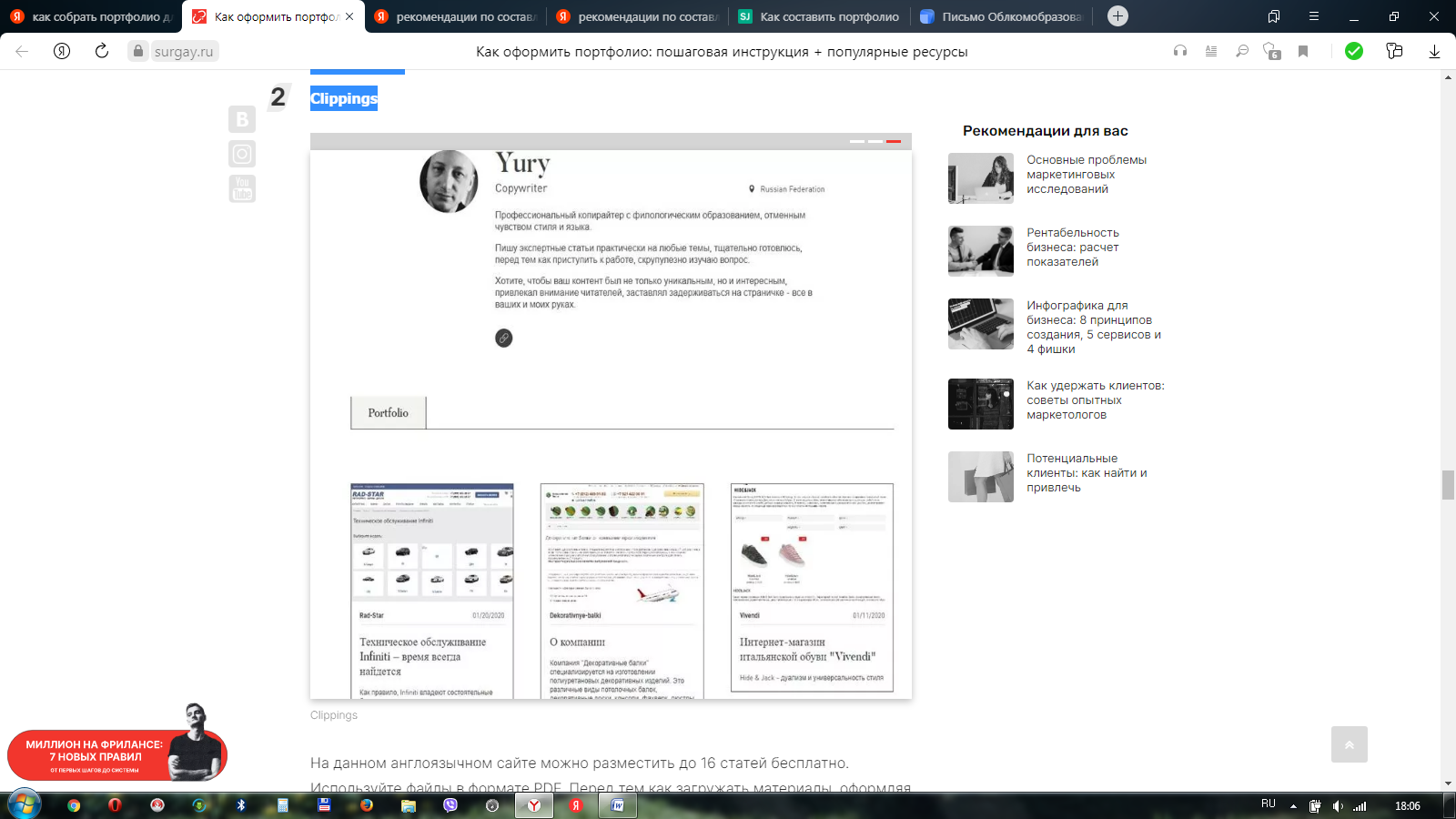 На данном англоязычном сайте можно разместить до 16 статей бесплатно. Используйте файлы в формате PDF. Перед тем как загружать материалы, оформляя портфолио копирайтера, необходимо проверить их, потому что программа не всегда точно распознает тексты.Только премиум-аккаунт предоставляет право размещать контакты для заказчиков. Без него сайт будет использоваться как библиотека статей, к которой всегда можно предоставить доступ потенциальному клиенту через ссылку.3. Portfolios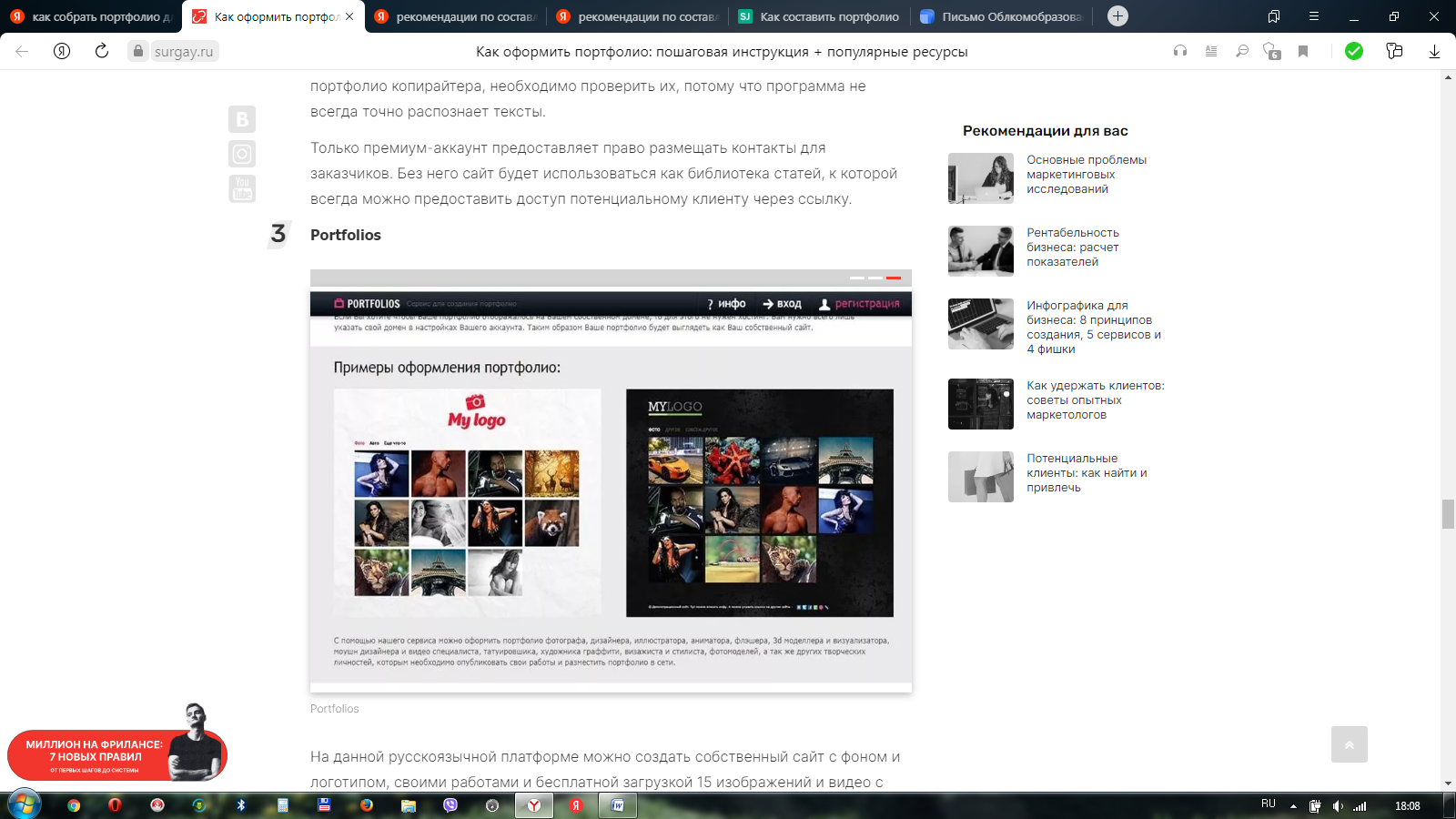 На данной русскоязычной платформе можно создать собственный сайт с фоном и логотипом, своими работами и бесплатной загрузкой 15 изображений и видео с YouTube.4. Pressfolios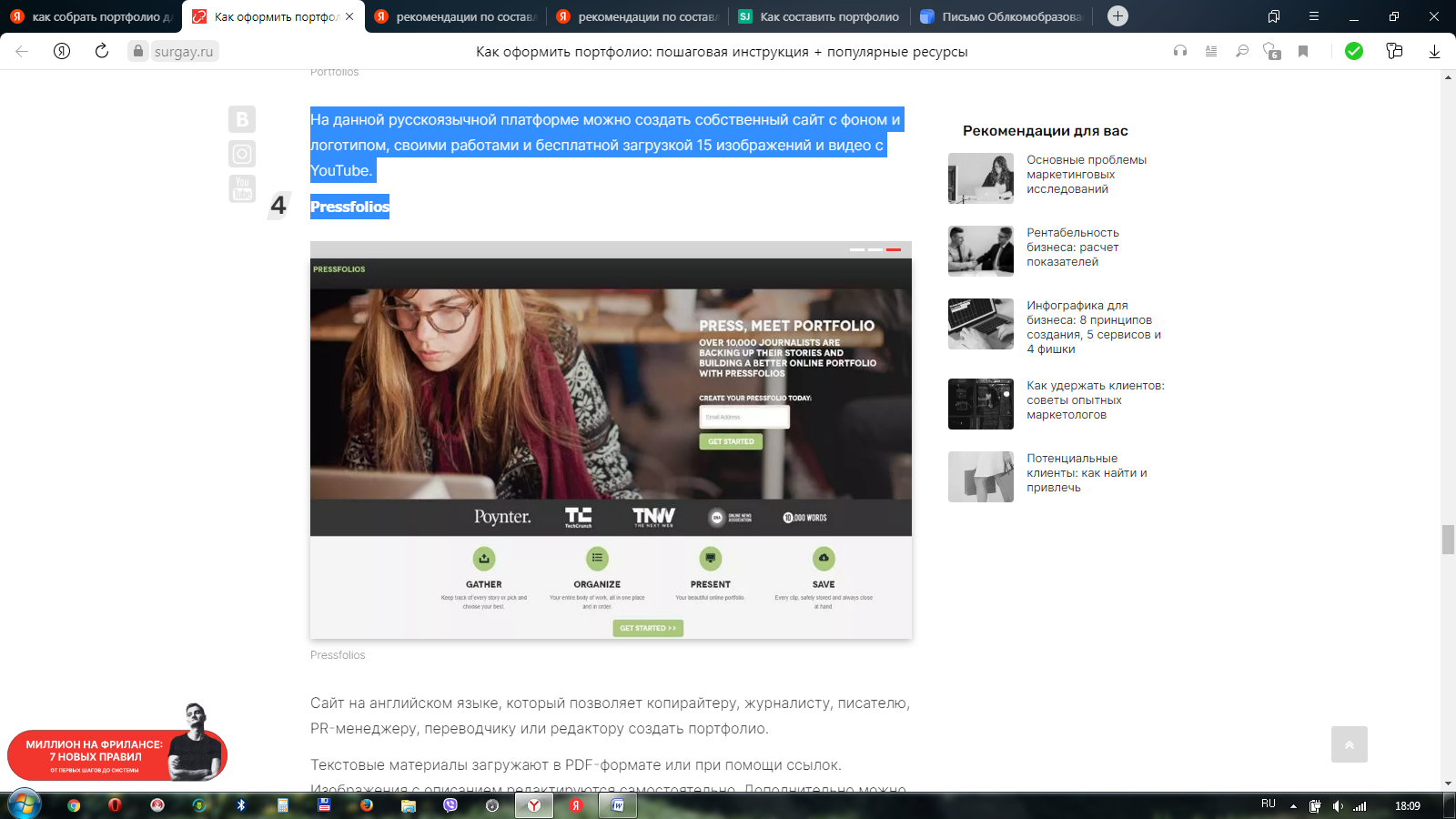 Сайт на английском языке, который позволяет копирайтеру, журналисту, писателю, PR-менеджеру, переводчику или редактору создать портфолио.Текстовые материалы загружают в PDF-формате или при помощи ссылок. Изображения с описанием редактируются самостоятельно. Дополнительно можно использовать свой титульный лист и указать специальность.Лимиты: максимум 12 размещенных проектов, 2 недели – бесплатное пользование, далее – подписка за 9,99–14,99 $ в месяц.5. Contently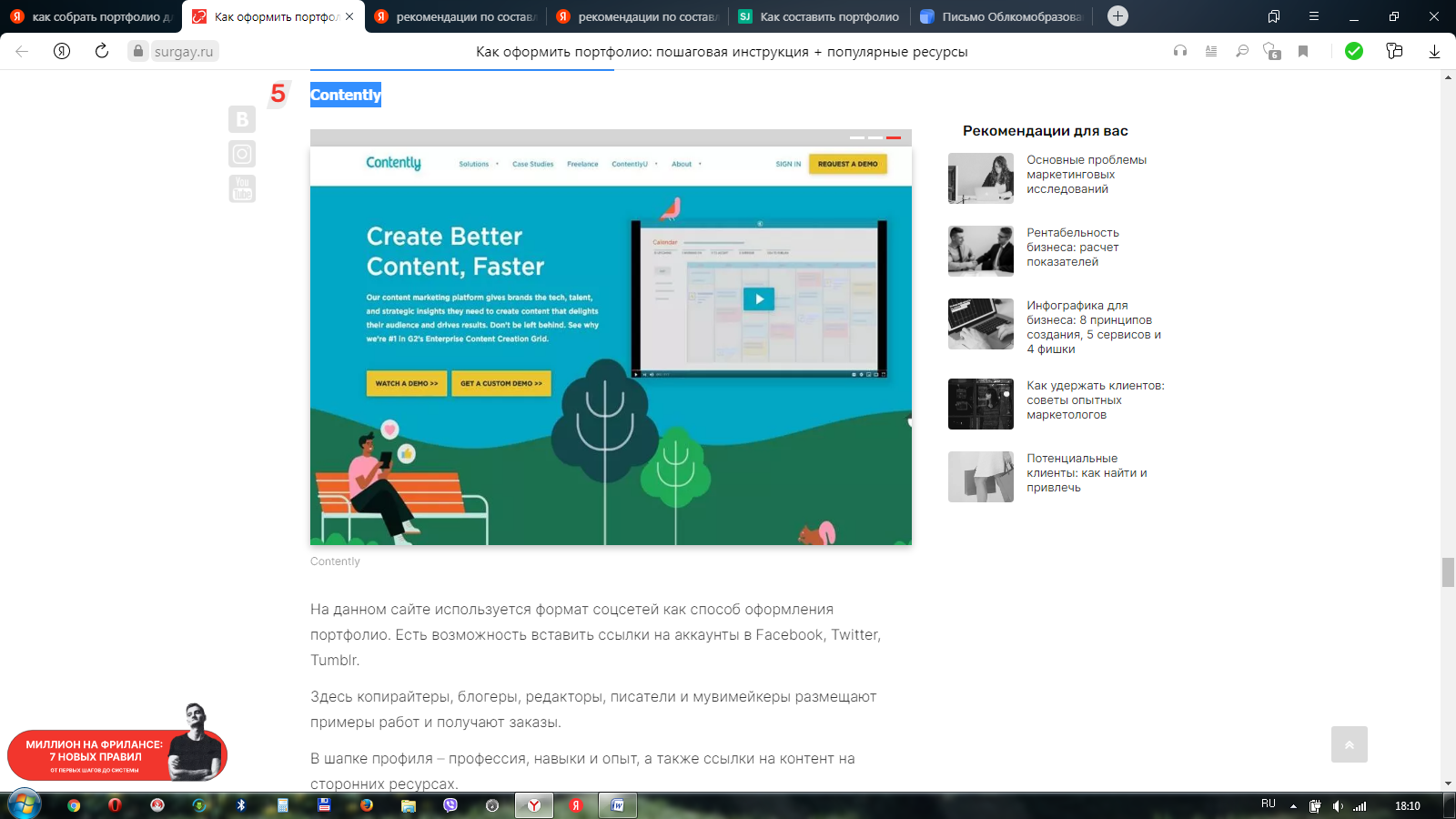 На данном сайте используется формат соцсетей как способ оформления портфолио. Есть возможность вставить ссылки на аккаунты в Facebook, Twitter, Tumblr.Здесь копирайтеры, блогеры, редакторы, писатели и мувимейкеры размещают примеры работ и получают заказы.В шапке профиля – профессия, навыки и опыт, а также ссылки на контент на сторонних ресурсах.6. DeviantАrt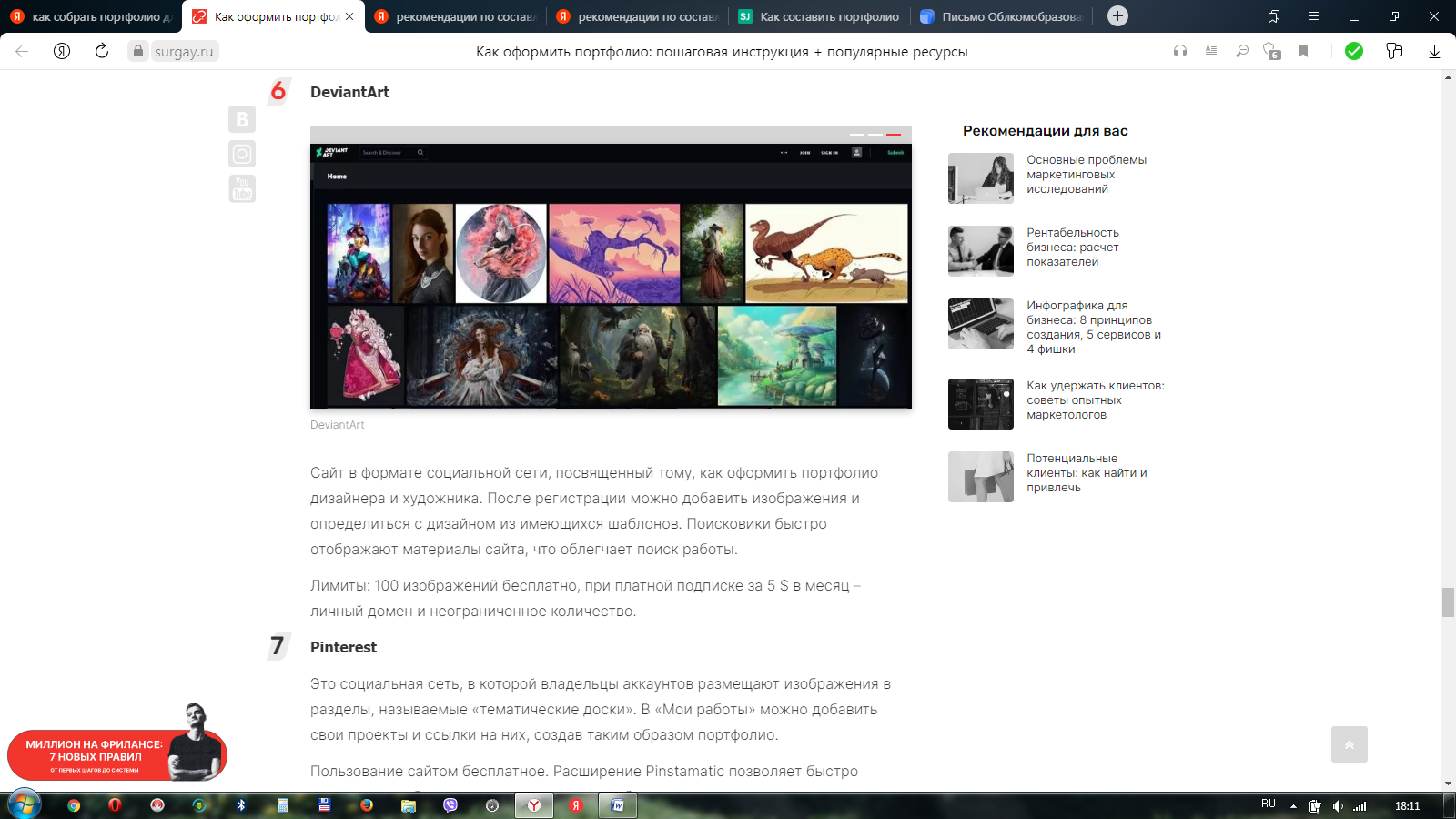 Сайт в формате социальной сети, посвященный тому, как оформить портфолио дизайнера и художника. После регистрации можно добавить изображения и определиться с дизайном из имеющихся шаблонов. Поисковики быстро отображают материалы сайта, что облегчает поиск работы.Лимиты: 100 изображений бесплатно, при платной подписке за 5 $ в месяц – личный домен и неограниченное количество.7. PinterestЭто социальная сеть, в которой владельцы аккаунтов размещают изображения в разделы, называемые «тематические доски». В «Мои работы» можно добавить свои проекты и ссылки на них, создав таким образом портфолио.Пользование сайтом бесплатное. Расширение Pinstamatic позволяет быстро загружать изображения и ссылки прямо из браузера.8. Coroflot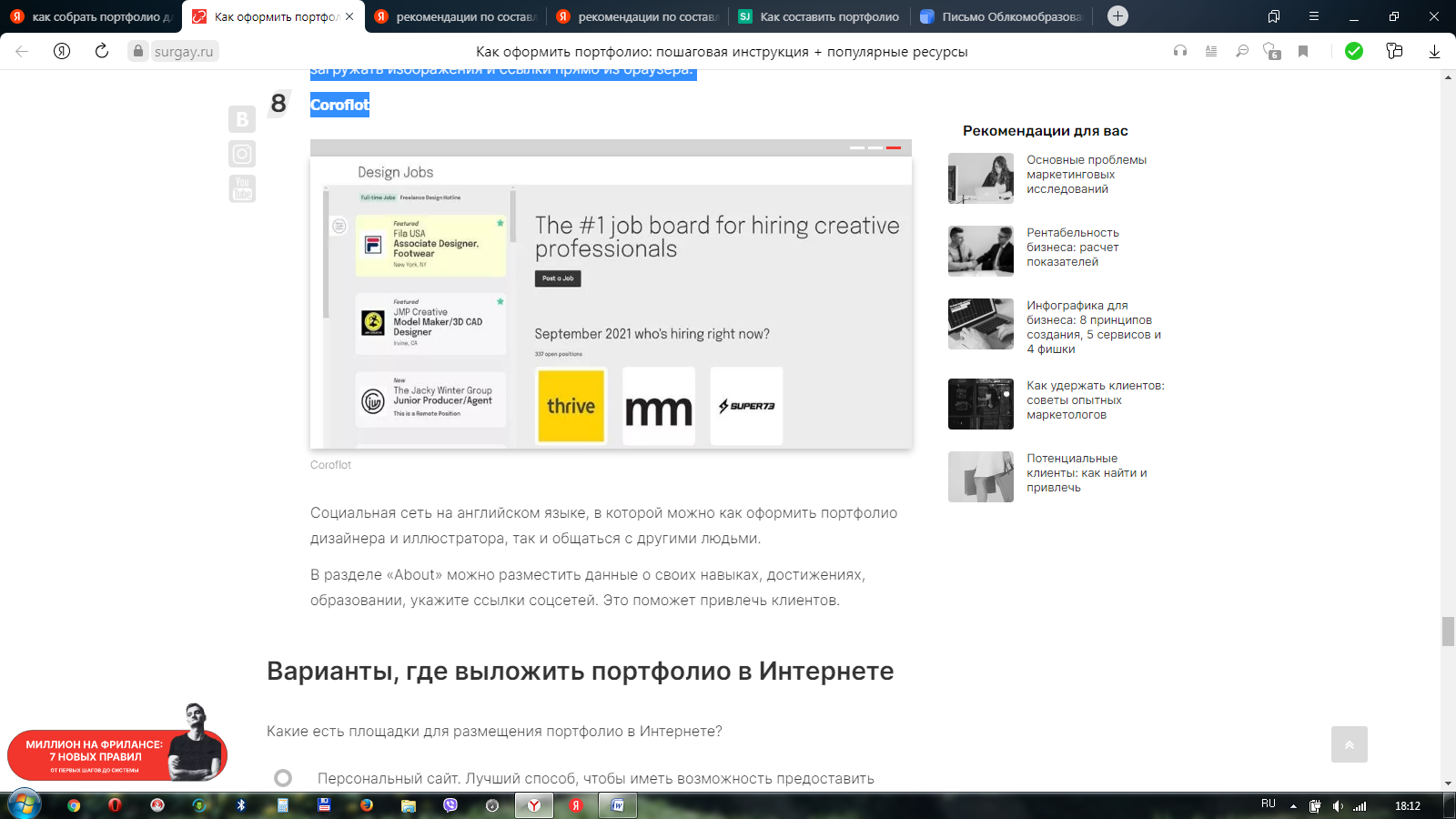 Социальная сеть на английском языке, в которой можно как оформить портфолио дизайнера и иллюстратора, так и общаться с другими людьми.В разделе «About» можно разместить данные о своих навыках, достижениях, образовании, укажите ссылки соцсетей. Это поможет привлечь клиентов.Варианты, где выложить портфолио в ИнтернетеКакие есть площадки для размещения портфолио в Интернете?Персональный сайт. Лучший способ, чтобы иметь возможность предоставить ссылку на свои работы на интернет-ресурсах, форумах или в сообществах.Биржа удаленной работы. Дает возможность привлечь потенциальных заказчиков, но для продвижения портфолио в каталоге фрилансеров придется пользоваться платными услугами.Форумы. Эффект очень кратковременный, в течение недели-двух, далее темы архивируются и портфолио может быть удалено. Для привлечения внимания необходимо будет постоянно обновлять данные или идти на иные хитрости. Помимо этого, нельзя добавить много работ, структурировать их и привлекательно оформить портфолио.Доски объявлений. Недостатки те же, что и у форумов.Первые две из перечисленных площадок позволяют найти хороших заказчиков. Но стоит понимать, что только раскрученный сайт поможет в поиске потенциальных клиентов. В противном случае его можно использовать в качестве каталога работ, на который потом предоставлять ссылку.Биржи удаленной работы всегда предоставляют фрилансеру возможность найти новых клиентов. Это распространяется как на разовые заказы, так и на постоянное сотрудничество. На биржах составляется каталог специалистов с примерами их работ. Далее в статье мы подробно остановимся на биржах телеработы. Фрилансеры распределяются в каталоге согласно рейтингу, который формируется на основе различных параметров, из них основные: количество работ и их просмотры, а также отзывы о специалисте. Следовательно, нужно как можно лучше оформлять портфолио и повышать рейтинг, чтобы привлекать внимание клиентов и получать заказы!Оставшиеся три площадки не являются столь же результативными в поиске работодателей, но тем не менее и на них можно найти заказчика. Есть прецеденты, хоть и достаточно редкие, когда наниматели, увидев старое объявление на форумах или досках, сами искали нужного исполнителя. Однако даже один крупный заказ на этих площадках может принести значительную выгоду и оправдывает все вложения.Советы, как лучше оформить портфолио на биржеПри оформлении работы на бирже необходимо указать ее название, добавить краткое описание (около 300 символов), приложить фотографию. И дизайнер, и журналист используют скриншоты своих работ и предоставляют ссылки на сторонние ресурсы, где клиенты могут подробнее ознакомиться с проектами. В описании под изображением программист излагает суть своей работы. Помимо этого, он может прикрепить ссылку на сайты, где можно ознакомиться с функционированием скрипта или системы управления. Также есть вариант размещения скриншота админпанели CMS.Многие современные биржи телеработы в основном разрешают указывать свою специализацию, и создавать портфолио согласно выбранному направлению. Как правило, примеры должны присутствовать в каждом направлении. Можно один, два, или три, или больше. Чем больше, тем лучше. Например, человек ищет фотографа для семейной съемки, а в вашем портфолио нет ни одного снимка данного направления. В результате клиент обратится к тому соискателю, чьи работы в этой нише он может посмотреть и оценить.